แบบรายงานผลความรู้สัมมาชีพชุมชน  (แบบ ๑)(ประเภท : ความรู้สัมมาชีพ).....................................๑. หมวดหมู่อาชีพ ให้ใส่เครื่องหมาย (/) หน้าตัวเลือกตามประเภทอาชีพ    (สามารถตอบได้มากกว่า ๑ หมวดหมู่ เช่นทำการเกษตรกรรม และมีศักยภาพเป็นแหล่งท่องเที่ยวด้วย)		๑.๑ (    ) เกษตรกรรม		๑.๒ (    ) ท่องเที่ยวชุมชน		๑.๓ (    ) อื่นๆ (โปรดระบุ........................		๑.๔ ( /  ) การแปรรูปอาหาร		๑.๕ (    ) การแปรรูปเครื่องดื่ม		๑.๖ (    ) การแปรรูปผ้าและเครื่องแต่งกาย		๑.๗ (    ) การแปรรูปของใช้และเครื่องประดับ		๑.๘ (    ) การแปรรูปสมุนไพรที่ไม่ใช่อาหาร๒. ชื่อองค์ความรู้   		การทำไข่เค็ม๓. ชื่อเจ้าขององค์ความรู้       		นางสาวนัชฎาภรณ์  พรหมสุข  ๔. ที่อยู่		บ้านเลขที่  ๙๔   หมู่ที่  ๓  ตำบล ทรายขาว  อำเภอ โคกโพธิ์   จังหวัด  ปัตตานีรหัสไปรษณีย์    ๙๔๑๒๐    หมายเลขโทรศัพท์  ๐๘๙ –  ๒๙๘๘๔๙๕๕. ความเป็นมา/แรงบันดาลใจ/เหตุผล		เนื่องจากในชุมชนตำบลทรายขาวมีการเลี้ยงเป็ดไข่อยู่หลายครัวเรือนในพื้นที่ ประชาชนในพื้นที่หมู่ที่  ๓  จึงได้คิดว่าจะร่วมตัวกันแปลรูปไข่เป็ดเพื่อให้สามารถเก็บไว้บริโภคในครัวเรือนและสามารถนำไปจำหน่ายภายในชุมชนได้  จึงได้ร่วมกลุ่มกันทำไข่เค็มซึ่งมีวัสดุอุปกรณ์ที่ใช้ในการผลิตในชุมชนพร้อมอยู่แล้วไม่ว่าจะเป็นดินปลวก  ขี้เถ้าแกรบ  และกระบวนการผลิตที่ไม่ซ้ำซ้อน ๖. วัตถุประสงค์		๑. เพื่อลดรายจ่ายเพิ่มรายได้ภายในครัวเรือน		๒. เพื่อสร้างอาชีพเสริมให้แก่ประชาชนในพื้นที่		๓. เพื่อเป็นการส่งเสริมการใช้วัตถุดิบที่มีในท้องถิ่นมาผลิตเป็นสินค้า OTOP๗.  วัตถุดิบ 		๑   ไข่เป็ดดิบ		จำนวน  ๓๐  ฟอง		๒.  ดินจอบปลวก	จำนวน  ๓  ส่วน		๓.  เกลือป่น		จำนวน  ๑  ส่วน		4.  น้ำต้มสุก		๕.  ขี้เถาแกลบ  	๘. อุปกรณ์		๑. กะละมัง    		๒. ถุงบรรจุ๙. กระบวนการ/ขั้นตอน		๑.  นำไข่เป็ดมาล้างน้ำให้สะอาด แล้วผึ่งไว้ให้แห้ง		๒.  ผสมดินจอมปลวกกับน้ำต้มสุกและเกลือป่น โดยค่อยๆเติมน้ำต้นสุกอย่าให้แฉะ คลุกเคล้าส่วนผสมทั้งหมดให้เข้ากันให้มีความหนืดพอดีไม่เหลวหรือแห้งเกินไป		๓.  นำไข่ลงไปคลุก  ให้ส่วนของดินห่อไข่ทั้งใบจนมิด หนาประมาณ ๑/๒ เซนติเมตร		๔.  นำไข่ที่คลุกดินปลวกแล้วไปคลุกกับขี้เถาแกลบอีกชั้นหนึ่งให้ทั่ว		๕.  นำไข่ที่คลุกขี้เถาแกลบแล้วบรรจุลงถุงพลาสติกมัดปากถุงให้แน่น  สามารถนำมาต้นรับประทานได้ภายใน  ๑๐  วัน๑๐. ข้อควรระวัง		คลุกดินให้ทั่วทั้งฟองและปิดปากถุงให้แน่น๑๑. ข้อเสนอแนะ		เมื่อครบกำหนดควรล้างดินออกแล้วเก็บไว้ในตู้เย็นเพื่อไม่เห็นไข่ที่ได้เค็มจนเกินไป๑๒.  ความสามารถในการจำหน่วย / ให้บริการ 		การจำหน่าย   ถุงละ  ๓๕  บาท		สถานที่จำหน่วย    ภายในหมู่บ้าน ตำบล และภายในอำเภอ๑๓.  ภาพกิจกรรม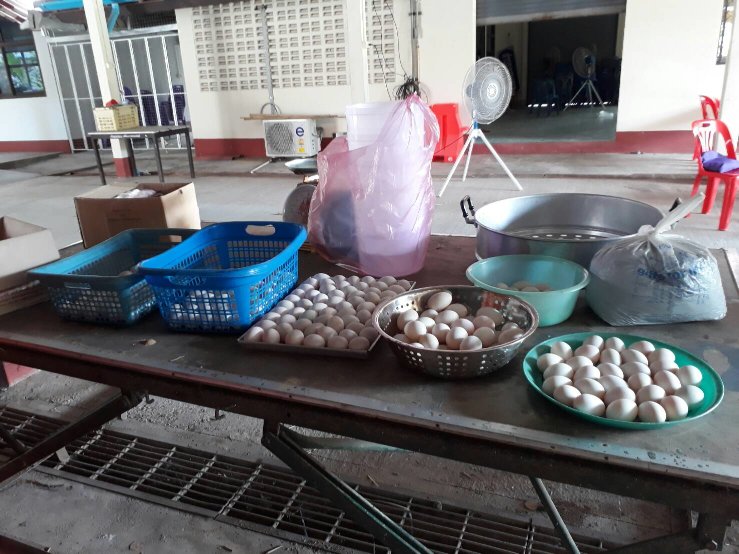 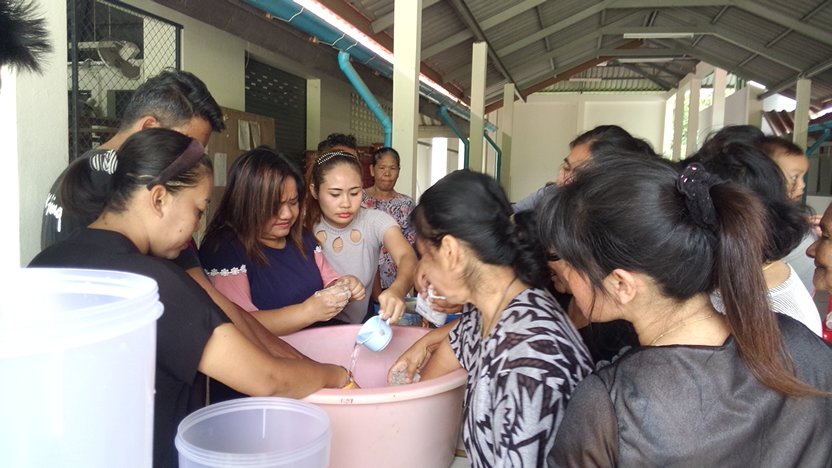 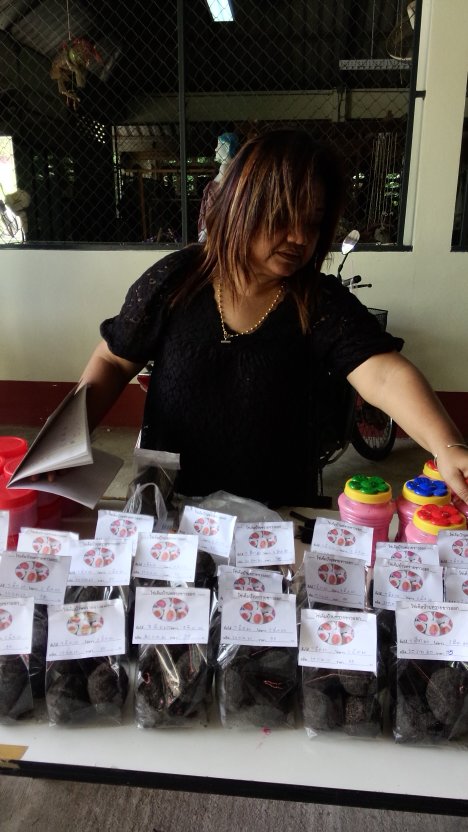 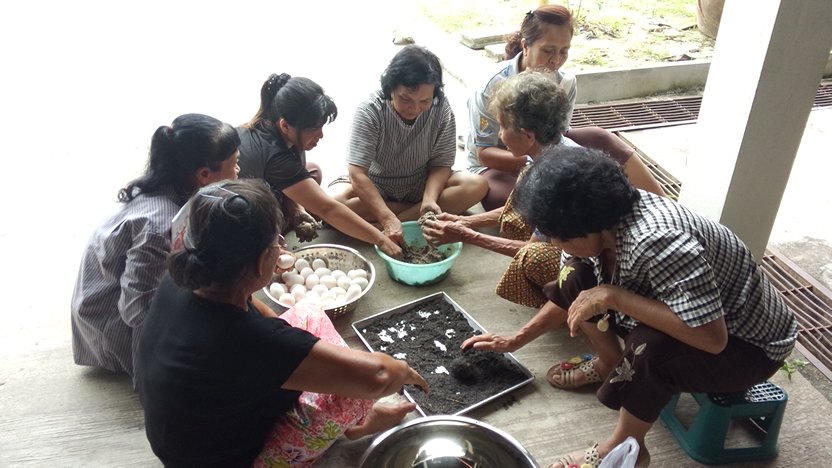 